Special events and street parties – engagement exercise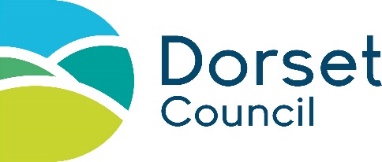 Your traffic management proposals might affect access to buildings, local businesses, local bus services or any number of other interests, so it is important that you engage with stakeholders who could be affected by the traffic restrictions in place for your event, mitigate any issues and meet any reasonable requests.The amount of engagement you need to undertake should be determined by the scale and potential impact of your event. If you want to discuss engagement for your event, please contact the Traffic Team: trafficteam@dorsetcouncil.gov.uk.When complete, please save this document and upload it to your application.Type of stakeholderType of stakeholderHave stakeholders been notified?
(Delete as appropriate)Have stakeholders been notified?
(Delete as appropriate)Have stakeholders been notified?
(Delete as appropriate)How have the stakeholders been contacted?How have the stakeholders been contacted?Any comments from stakeholders, responses and any mitigating measures that will be takenAny comments from stakeholders, responses and any mitigating measures that will be takenAny comments from stakeholders, responses and any mitigating measures that will be takenLocally affected residents and businessesLocally affected residents and businessesYes / No / n/aYes / No / n/aYes / No / n/aTown and/or parish councils
https://www.dorsetcouncil.gov.uk/your-council/parish-and-town-councils/parishatozTown and/or parish councils
https://www.dorsetcouncil.gov.uk/your-council/parish-and-town-councils/parishatozYes / No / n/aYes / No / n/aYes / No / n/aAll emergency services
Dorset Police; Dorset and Wiltshire Fire and Rescue; SW AmbulanceAll emergency services
Dorset Police; Dorset and Wiltshire Fire and Rescue; SW AmbulanceYes / No / n/aYes / No / n/aYes / No / n/aLocal Authority services, including:Local Authority services, including:Yes / No / n/aYes / No / n/aYes / No / n/a	Recycling and waste collections	Contact waste services	Recycling and waste collections	Contact waste servicesYes / No / n/aYes / No / n/aYes / No / n/a	School and community transport	Contact Dorset Travel	School and community transport	Contact Dorset TravelYes / No / n/aYes / No / n/aYes / No / n/a	Parking services
	(on-street/off-street parking) Contact parking services	Parking services
	(on-street/off-street parking) Contact parking servicesYes / No / n/aYes / No / n/aYes / No / n/aBus operators
Contact Dorset bus operatorsBus operators
Contact Dorset bus operatorsYes / No / n/aYes / No / n/aYes / No / n/aTaxi operatorsCheck local listingsTaxi operatorsCheck local listingsYes / No / n/aYes / No / n/aYes / No / n/aAffected landowners, farmersAffected landowners, farmersYes / No / n/aYes / No / n/aYes / No / n/aAny other relevant stakeholders (please specify)Any other relevant stakeholders (please specify)Yes / No / n/aYes / No / n/aYes / No / n/aI declare that this is a genuine reflection of the engagement carried out for this event.I declare that this is a genuine reflection of the engagement carried out for this event.I declare that this is a genuine reflection of the engagement carried out for this event.I declare that this is a genuine reflection of the engagement carried out for this event.I declare that this is a genuine reflection of the engagement carried out for this event.I declare that this is a genuine reflection of the engagement carried out for this event.I declare that this is a genuine reflection of the engagement carried out for this event.I declare that this is a genuine reflection of the engagement carried out for this event.I declare that this is a genuine reflection of the engagement carried out for this event.Event organiser name:Dated:Event name:Event name: